The Environmentally Safe Disposal of Intellectual Property-Infringing Goods- Exploring the Interplay Between Trade in Intellectual Property-Infringing Goods, Development and Environmental Sustainabilityorganized by the United Nations Economic and Social Commission for  and the Pacific (UN ESCAP)the Asia-Pacific Research and Training Network on Trade (ARTNeT)the United Nations Environment Programme (UNEP)and the World Intellectual Property Organization (WIPO), November 21 and 22, 2013pROGRAMModerator:	Mr. Mushtaq MemonThe views expressed by invited speakers are those of the speakers and not necessarily those of the Secretariats of WIPO, UN ESCAP or UNEP or of their Member States.[End of document]EEEE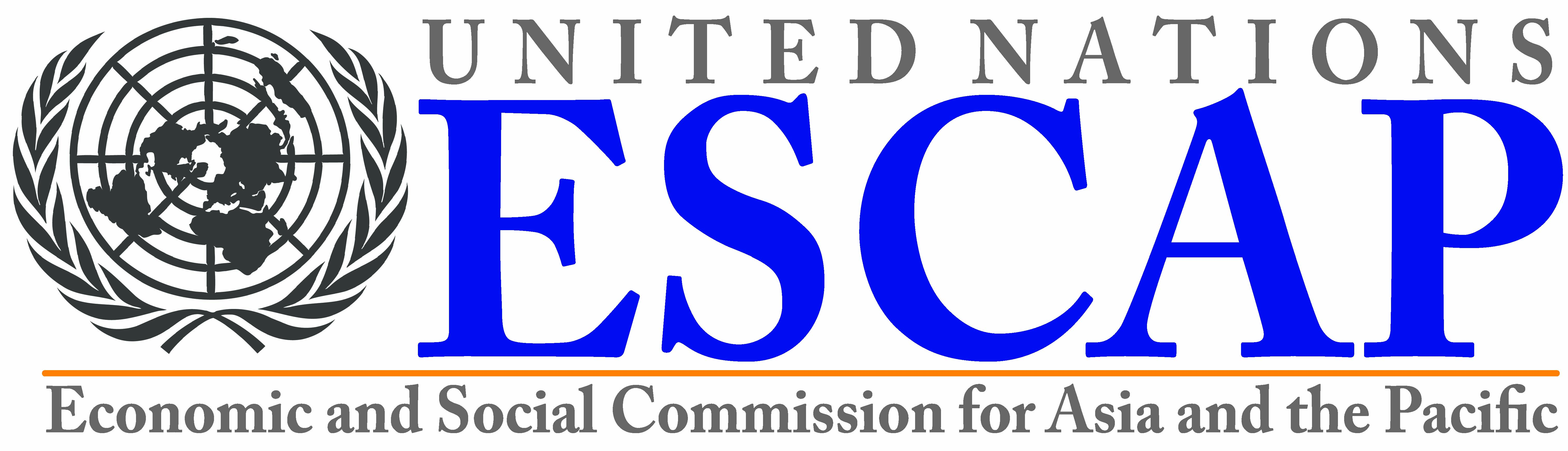 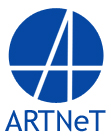 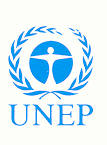 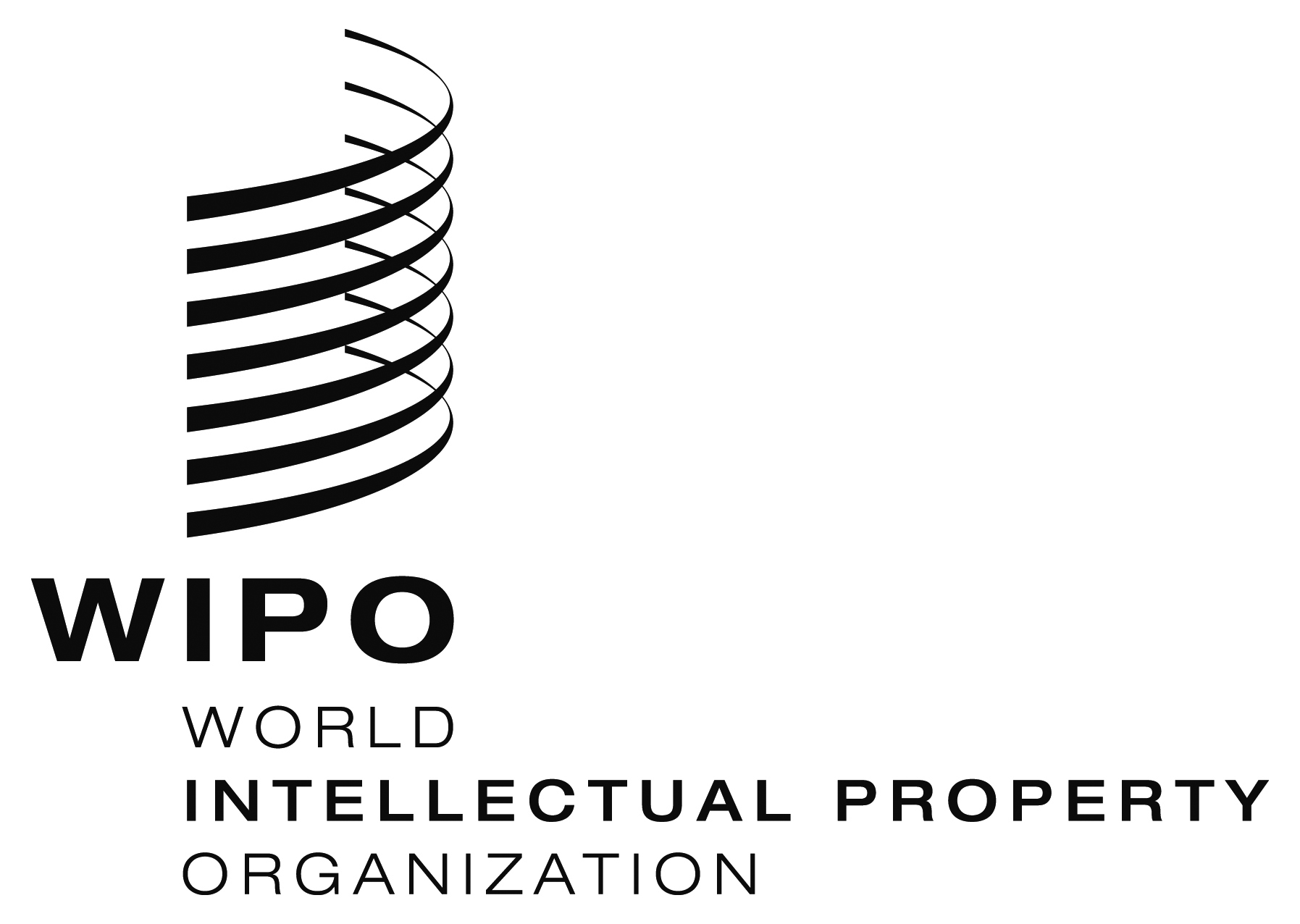 Economic and social 
commission for  and the pacificAsia-pacific
research and training
network on trade               United Nations              Environment              Programme (UNEP)REGIONAL WORKSHOPREGIONAL WORKSHOPREGIONAL WORKSHOPREGIONAL WORKSHOPWIPO-UN-ESCAP-UNEP/IP/BKK/13/INF/1    WIPO-UN-ESCAP-UNEP/IP/BKK/13/INF/1    WIPO-UN-ESCAP-UNEP/IP/BKK/13/INF/1    WIPO-UN-ESCAP-UNEP/IP/BKK/13/INF/1    ORIGINAL:  EnglishORIGINAL:  EnglishORIGINAL:  EnglishORIGINAL:  EnglishDATE:  NOVEMBER 19, 2013DATE:  NOVEMBER 19, 2013DATE:  NOVEMBER 19, 2013DATE:  NOVEMBER 19, 2013Thursday, November 21, 2013Thursday, November 21, 201308:30 – 09:00Registration09:00 – 09:30Welcome remarks by:Ms. Louise van Greunen, Director, Building Respect for IP Division, World Intellectual Property Organization (WIPO), GenevaDr. Mia Mikic, Chief, Trade Policy and Analysis Section, the United Nations Economic and Social Commission for Asia and the Pacific (UN ESCAP) and project coordinator for Asia-Pacific Research and Training Network on Trade (ARTNeT), BangkokMr. Young-Woo Park, Regional Director and Representative for Asia and the Pacific, United Nations Environment Programme (UNEP), Bangkok09:30 – 10:00Topic 1:	Strategic Goal VI of WIPO:  Building Respect for Intellectual Property (IP)	Speaker:	Ms. Louise van Greunen10:00 – 10:30Topic 2: 	Overview of Trade in IP-Infringing Goods in the ASEANSpeaker:	Mr. Teemu Alexander Puutio, Trade Policy and Analysis Section, the United Nations Economic and Social Commission for Asia and the Pacific (UN ESCAP), Bangkok10:30 – 11:00Group Photo & Networking Break 11:00 – 11:30Topic 3: 	Disposal of IP-Infringing Goods from Customs PerspectiveCross-Border Movement of IP-Infringing Goods in the Asian RegionSpeaker:	Mr. Joon Hyoung Bae, Intelligence Analyst, World Customs Organization (WCO), Regional Intelligence Liaison Office for Asia and the PacificIPR Capacity Building for Customs in the Asia Pacific RegionSpeaker:	Mr. James KW Wong, Program Manager (SEA), World Customs Organization (WCO), Asia Pacific Regional Office for Capacity Building (ROCB A/P), Bangkok11:30 – 12:30Topic 4:	Environmentally Friendly Disposal of IP-Infringing Goods: Opportunities for Establishing Harmonized Environment RulesNormative Environment Framework for the Disposal of IP-Infringing GoodsSpeaker:	Mr. Mushtaq Memon, Programme Officer, International Environmental Technology Centre (IETC), UNEP, BangkokPolicies, Best Practices and Experiences on the Disposal of IP-Infringing Goods and / or the Integrated Solid Waste ManagementSpeakers:	Mr. Hiroyuki Shimagaki, IPR specialist, IPR National Center, Japan Customs, Japan	Ms. Hye-Young Han, Manager, Environment Statistics Team, Korea Environment Corporation (KEC), Republic of KoreaKey Recommendations from the 2012 WorkshopSpeaker:	Ms. Kakuko Nagatani-Yoshida, Compliance Assistance Programme, UNEP, BangkokPlenary Discussion12:30 – 13:3013:30 – 13:4513:45 – 14:15 Lunch BreakTopic 5:	Disposal Orders in terms of Part III of the Agreement on Trade-Related Aspects of Intellectual Property Rights (TRIPS Agreement)Speaker:	Ms. Eun-Joo Min, Senior Legal Counsellor, 	Building Respect for IP Division, WIPOTopic 6:	The WIPO Disposal Study:  Comparative Scope of the Problem and Methodologies Used for Destruction in the Asia Pacific RegionSpeaker:	Mr. David Blakemore, Executive Director, Asia Pacific Secretariat, IPR Business Partnership, Christchurch14:15 – 15:30Topic 7:	Challenges and Experiences in the Environmentally Safe Disposal of IP-Infringing Goods:  Country Reports Moderator:	Ms. Eun-Joo MinSpeakers:	ASEAN Member States:	Thailand15:30 – 15:45Networking Break15:45 – 17:00Topic 7:	Country Reports (continued)	Moderator: 	Dr. Mia MikicSpeakers:	ASEAN Member States: 	 Darussalam 	Lao PDR	Malaysia	Myanmar	Viet Nam18:30 – 20:30Reception at Royal PrincessFriday, November 22, 2013Friday, November 22, 201309:00 – 10.30 Topic 8:	Recent Developments Concerning Trade and Disposal of IP-Infringing Goods Moderator:	Ms. Kakuko Nagatani-YoshidaCDs and DVDs:	Mr. Piset Chiyasak, General Manager, Thai Entertainment 	Content Trade Association (TECA), BangkokClothes and Shoes/ Garments:	Mr. Alan Adcock, Tilleke & GibbinsFood Items:	Mr. Stéphane Passeri, Promotion of Rural Development through Development of Geographical Indications (GI) at Regional Level in Asia, Food and Agriculture Organization (FAO) Regional Office for Asia and the Pacific, BangkokFake Refrigerants – Scale, Detection and Disposal: 	Ms. Kakuko Nagatani-YoshidaFake Pesticides	Dr. Siang-Hee Tang, Executive Director, CropLife AsiaMs. Vikran Duangmanee, IP Manager, IP Management, SCG Chemicals Co., Ltd., BangkokThe Japanese Experience:	Mr. Yasuo Ohkuma, Director, Intellectual Property	Department, Attache for JAPAN PATENT OFFICE (JPO),	JETRO, BangkokThe U.S. Experience:	Mr. Peter Fowler, IP Attaché, U.S. Embassy, Bangkok10:30 – 10:50Networking Break 10:50 – 12:00Topic 9:	Public / Private Sector CollaborationModerator:	ESCAPSpeakers:	Ms. Jittima Srithaporn, Head, Policy		Development Division, Office of Prevention and			Suppression of IPR Violation, Department of 			Intellectual Property, Bangkok	Mr. Tae-Sung Kim, Regional Business and Market Manager, Fluorochemicals, APEJ, DuPont (Korea) Inc.		Mr. David Blakemore12:00 – 13:0013:00 – 14:00Lunch BreakBreak-Out Session	Moderator:	Mr. Suho Seong, Regional Office for Asia and 	the Pacific (ROAP), United Nations Environment 	Programme (UNEP), Bankgok14:00 – 15:00Topic 10:  	Roundtable on International Cooperation
Opportunities for Cooperation among ASEAN Member StatesPlenary DiscussionModerator:	Ms. Louise van GreunenSpeakers:	Mr. Ricardo R. Blancaflor, Director General, 	Intellectual Property Office of Philippines 	Mr. Suho Seong	Dr. Mia Mikic	Mr. Stéphane Passeri15:00 – 15:30Networking Break15:30 – 16:30Topic 11: 	Enhanced Inter-Agency and Public/Private Sector 	Collaboration to Achieve Common GoalsNormative environment frameworkCapacity building & awareness-raisingPiloting disposal schemes16:30 – 17:00Closing remarks 